            УТС Н-ИТЭЦ филиал ПАО «Иркутскэнерго» сообщает, что для устранения повреждения на участке т/с от ТК-23В-1  до   8 Марта,2с 09:00 04.09.2019 до 17:00 04.09.2019 будет отключено горячее водоснабжение.Необходимо закрыть входные задвижки на ИТП.Перечень потребителей: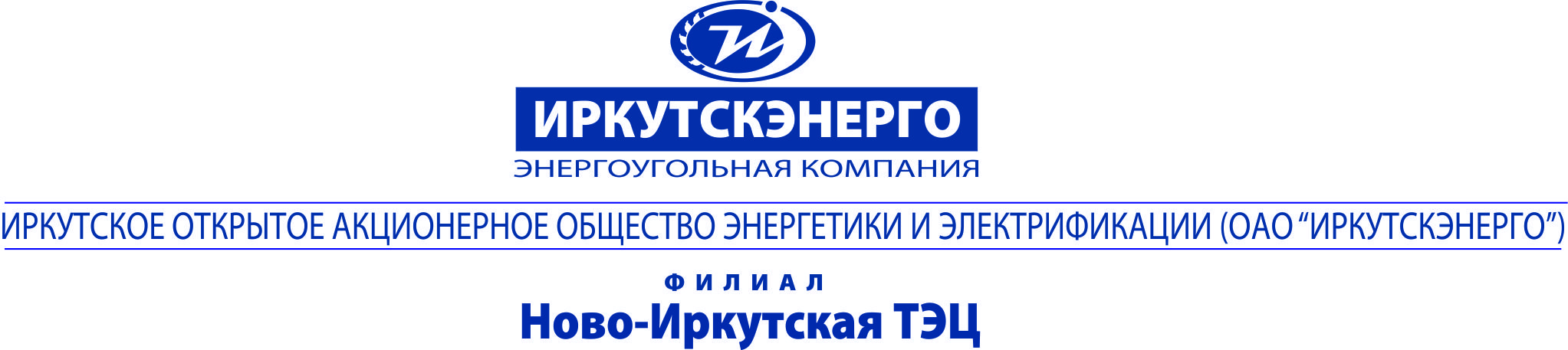 ТЕЛЕФОНОГРАММАТЕЛЕФОНОГРАММАТЕЛЕФОНОГРАММАТЕЛЕФОНОГРАММАТЕЛЕФОНОГРАММАПрО ИЭСБК, ИО ИЭСБК, ВУЖКС Копия: ЕДДС г. Иркутска, Комитет по управлению Правобережным округом г. Иркутска.03 сентября 201903 сентября 201903 сентября 2019       № 1489ПрО ИЭСБК, ИО ИЭСБК, ВУЖКС Копия: ЕДДС г. Иркутска, Комитет по управлению Правобережным округом г. Иркутска.ПрО ИЭСБК, ИО ИЭСБК, ВУЖКС Копия: ЕДДС г. Иркутска, Комитет по управлению Правобережным округом г. Иркутска.Время передачи:09-10ч.Время передачи:09-10ч.Время передачи:09-10ч.Об отключении горячего водоснабжения  Об отключении горячего водоснабжения  Об отключении горячего водоснабжения  Об отключении горячего водоснабжения  Об отключении горячего водоснабжения  Об отключении горячего водоснабжения  Наименование узлаАдрес узла вводаАдрес узла ввода по ФИАС№ вводаЖилой дом с адм.помещениями8 марта пер., 2664011, обл Иркутская, г Иркутск, пер 8 Марта, дом № 21Подписал:                                         Зам. начальника РТС-2 Журбенко С.М. Зам. начальника РТС-2 Журбенко С.М.Передал:диспетчер РТС-2  Вальтеров В.И.диспетчер РТС-2  Вальтеров В.И.Принял:№ п/пНаименование потребителяФИОЛицо, получившее сообщение Лицо, получившее сообщение Способ передачи сообщения№ п/пНаименование потребителяФИОДолжностьДата и время получения сообщенияСпособ передачи сообщения1ПрО ИЭСБК03.09.19 09:10ТЛФГ2ИО ИЭСБК03.09.19 09:10ТЛФГ3ЕДДС03.09.19 09:10ТЛФГ4Прав.администрация03.09.19 09:10ТЛФГ5ВУЖКС03.09.19 09:10ТЛФГ